Правила личной безопасности в гостях.Памятка для детейЭти простые правила личной безопасности необходимо соблюдать.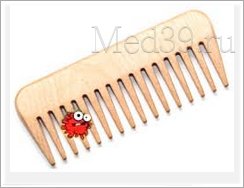 Если вы находитесь в гостях, то не нужно пользоваться чужой расческой. Через чужую расческу может передаться педикулез (вши) и различные заболевания кожи головы — микроспория, трихофития (разные виды лишая), гнойничковые заболевания. Помните, что расческа предназначена только для индивидуального использования. Носите свою расческу.Кстати, после похожа в парикмахерскую лучше помыть голову с мылом. Нет гарантии, что ваc подстригал добросовестный мастер и он обрабатывает инструменты (расчески, ножницы) после каждого клиента.Не обувайте в гостях чужие тапочки, - через них вы можете заразиться грибком стопы. В тапочках этот грибок живет и передается тем, кто их обувает. Даже если вы в носках — это не значит, что вы полностью защитились.Не пейте из одного стакана даже с лучшим другом. Не ешь с чужой тарелки, не доедай чужое. Вы можете подхватить какое-либо заболевание. Ведь во рту у каждого из нас настоящие джунгли, состоящие из сотен разного рода бактерий, простейших, грибков, вирусов. В ротовой полости человека живут от 200 до 500 видов различных микроорганизмов! Любой человек, на вид совершенно здоровый, на самом деле может быть носителем какого-либо инфекции.Особенно часто ситуацию, когда дети после тренировки пьют из одной бутылки, можно наблюдать в спортивных коллективах! Это недопустимо!Абсолютно недопустимо жевать одну жевачку на двоих, пользоваться чужой зубной щеткой или мочалкой, вытираться после душа чужим полотенцем!